Publicado en Madrid el 03/03/2021 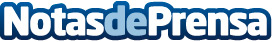 La COVID-19 arrastra al paro de larga duración a casi 100.000 mujeres, según Fundación AdeccoEl 8º Informe #EmpleoParaTodas: mujer en riesgo de exclusión en el mercado laboral presenta una serie de recomendaciones dirigidas a empresas, Administración Pública y desempleadas para combatir el paro de larga duraciónDatos de contacto:Autor914115868Nota de prensa publicada en: https://www.notasdeprensa.es/la-covid-19-arrastra-al-paro-de-larga-duracion Categorias: Nacional Sociedad Recursos humanos http://www.notasdeprensa.es